План застройки конкурсной площадки для проведения регионального чемпионата WS по компетенции «Ресторанный сервис» в 2019 году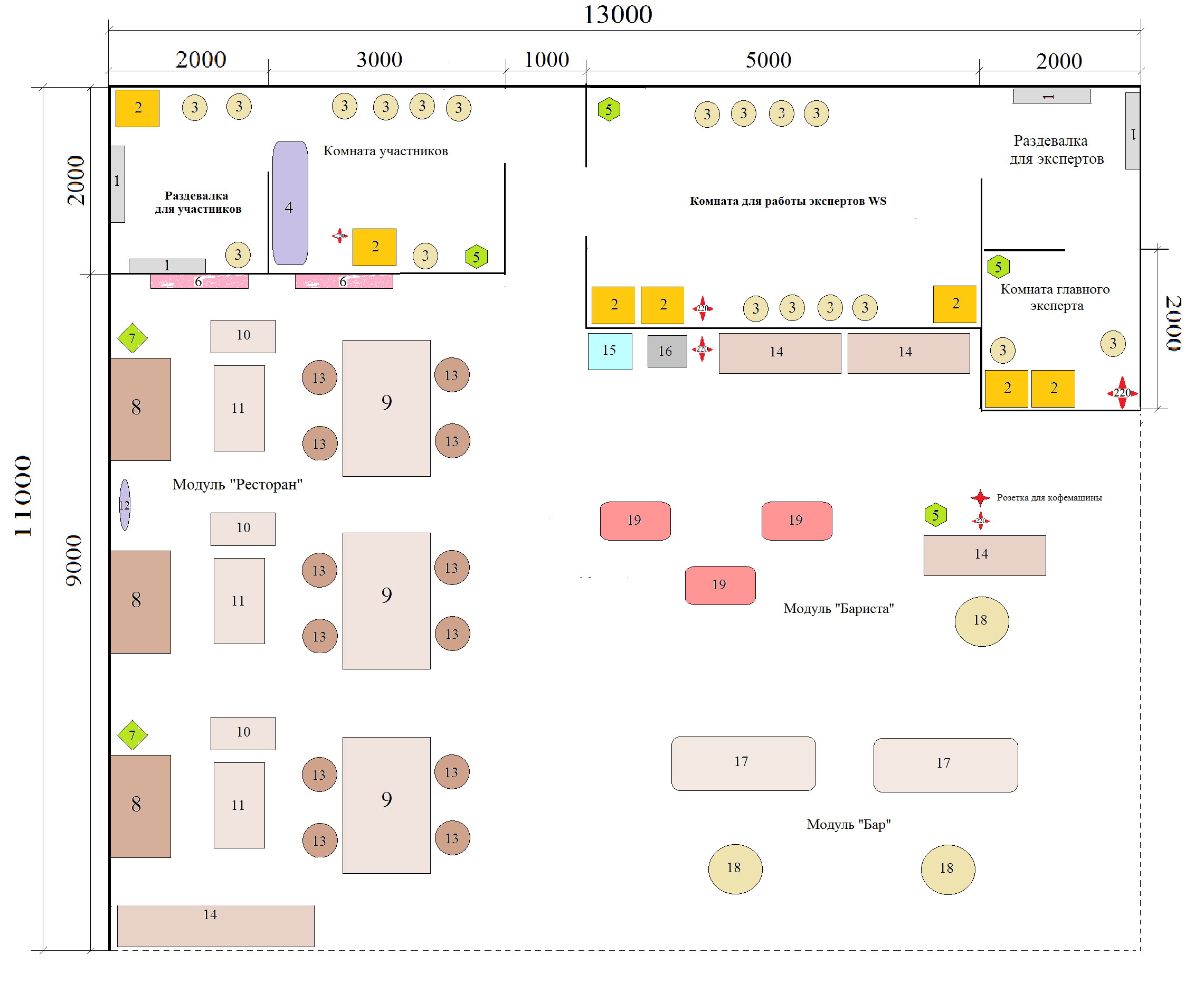 1.Вешалка – 4 шт.2. Стол – 7 шт.3. Стул – 18 шт.4. Гладильная доска – 1 шт.5. Мусорная корзина – 4 шт.6. Картина – 2 шт.7. Цветы искусственные в вазе (напольные) – 2 шт.8. Стеллаж (6 ячеек) – 3 шт.9. Стол гостевой – 3 шт.10. Стол трейджек для декантации – 3 шт.11. Стол-парта – 3 шт.12. Часы настенные – 1 шт.13. Стулья гостевые – 12 шт.14. Стол прямоугольный складной – 4 шт.15. Раковина с подводом холодной воды – 1 шт.16. Холодильная витрина – 1 шт.17. Барная стойка - 2 шт.18 Стол коктейльный – 3 шт.19. Тележка геридон – 3 шт.20. розетки на 220 – 5 шт.21. розетка для кофемашины – 1 шт.   